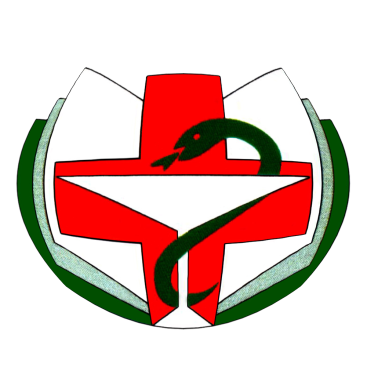 Раздел 1Общие сведения о педагоге